Dollar Weighted Return	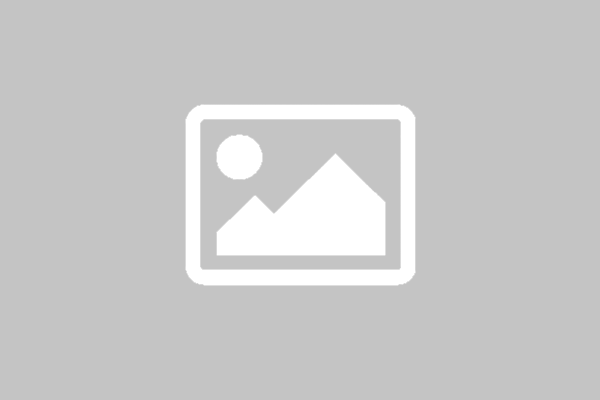 Detail for Account [Portfolio.name]Account beginning value[PortfolioinceptionMarketValue]     Additions[Addition]     Withdrawals[Withdrawal]  Dividends, Interest & Capital Gain Reinvested[DividendInterestCapitalGainReinvested]Account Ending Value[EndingValue]Dividend, Interest & Capital Gain Paid Out[DividendInterestCapitalGainPaid]Dollar weighted period Return[XIRR]Dollar weighted Annualized Return[IRR]AssetTypeBeginning Market ValueAdditionsWithdrawalsReinvestedTotal Gain/LossEnding Market ValueDividends and Interest Paid OutReturn for period[GroupedSecurityName][GroupedAssettype][BeginningMarketValuegroupedSecurity][AdditionGroupedSecurity][WithdrawalGroupedAsset][ReinvestedGroupedasset][TotalGainLoss][EndMVGropuedbyAsset][DividendInterestCapitalGainPaid][ReturnForPeriod]